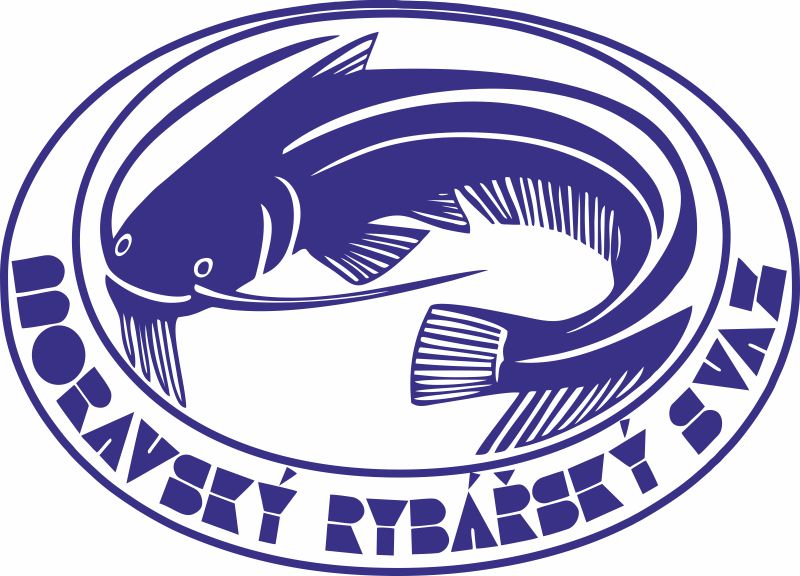 ZPRÁVA PŘEDSEDY MRS, z. s., pobočného spolku TŘEBÍČ NA VÝROČNÍ ČLENSKÉ SCHŮZI KONANÉ DNE 5. 9. 2020Vážení členové Moravského rybářského svazu, pobočného spolku Třebíč,předkládám vám, jako na každé výroční schůzi zprávu předsedy, v níž hodnotím naši práci a stav pobočného spolku za uplynulé období od 16. 3. 2019. Ve své zprávě chci podchytit nejdůležitější aspekty naší práce. Úvodem mi dovolte poděkovat těm, kteří vložili práci a úsilí do činnosti, která vede ke spokojenosti našich lovících.	V říjnu 2019 proběhl v Blansku IX. Sjezd MRS, z. s. Brno, na kterém byly přijaty některé změny základních dokumentů. Sjezd zrušil pracovní povinnost členů (brigády). V návaznosti na toto sjezd stanovil výši členského příspěvku na 1250 Kč pro členy od 16ti let bez výjimky a nově zavedl udržovací členský příspěvek ve výši 450 Kč pro členy, kteří v daném roce nebudou žádat o vydání povolenky. V případě, že člen po úhradě udržovacího členského příspěvku v daném roce rozhodne si povolenku pořídit, je povinen dále uhradit plný členský příspěvek ve výši 1250 Kč. Další povinností pro lovící je mít u sebe kromě jiného platné Bližší podmínky výkonu rybářského práva v tištěné (papírové) podobě. Poslední významnou změnou odsouhlasenou IX. Sjezdem byl na MP revírech denní úlovek kapra, štiky, candáta, sumce a amura je omezen na 1 ks denně, přičemž je možná jejich kombinace do celkového počtu 2 ks. Po přisvojení si 2 ks úlovku uvedených ryb končí denní lov, i když tento nedosahuje maximální povolenou hmotnost celkového denního úlovku 7 kg.	V minulém období se výbor PS sešel celkem na deseti zasedáních společně s kontrolní a revizní komisí. Na jednání v květnu 2019 bylo rozhodnuto o změně ceníku za ubytování s platností od 1. 6. 2019 – chata č.1 a č. 2 (dvě lůžka) 500 Kč / noc, chata č. 3 a č. 4. (5 lůžek) 1000 Kč / noc. Důvody k této změně byly především zneužívání původního ceníku našimi členy.	Od 1. dubna 2019 byl zahájen prodej povolenek na Lubí za cenu 450 Kč a na Hrachovec + Hladový za cenu 400 Kč. Povolenku si zakoupilo celkem 125 našich členů. Finanční výnosy byly za Lubí celkem 54.450 Kč, za H + H  1.600 Kč. Na Lubí bylo celkem 2408 docházek a uloveno bylo:- kapr			430 ks	1368 kg- štika			 44 ks		 84,6 kg- candát		18 ks		 41,1 kg- amur		 9 ks		 31,1 kg- úhoř			13 ks		 18,8 kg- cejn		         166 ks	 	73,5 kg	V roce 2019 se naše členská základna rozrostla o 45 dospělých členů. K 31. 12. 2019 bylo evidováno celkem 140 dětí a 1191 dospělých členů včetně žen. Naši členové byli úspěšní i na svazových revírech. Celkem 28 členů mělo úlovky větší jak 100 kg. Uloveno měli celkem 4099,1 kg, průměr na jednoho vychází 146,4 kg. Deset našich členů mělo uloveno více jak 200 kg úlovků. Uloveno měli 2491,3 kg, průměr na jednoho vychází 249,1 kg. Rekordmanem je s 283 kg ulovených ryb pan Jan Kajnar z Přibyslavic. Těchto 38 rybářů ulovilo tedy celkem 6590,4 kg ryb, finančně to představuje částku 363.790 Kč.	V II. pololetí 2019 proběhla ze strany Všeobecné zdravotní pojišťovny ČR kontrola zaměřená na dodržování oznamovací povinnosti a dodržování termínů splatnosti pojistného. Provedenou kontrolou nebyly zjištěny evidenční nedostatky, ale nedodržením § 5, zák. č. 592/92 Sb. vznikl nedoplatek pojistného ke dne 5. 11. 2019 ve výši 29 Kč. Tento nedoplatek byl neprodleně uhrazen.	Počátkem nového roku 2020 se začala odvíjet jednání v souvislosti s vodním dílem Markovka. Jako první proběhlo jednání předsedy MRS Brno MVDr. Michela Javory na Lesích ČR s. p. v HK. Dle sdělení od pana předsedy bylo dohodnuto, že cena nájmu bude 0,60 Kč/m2. To by představovalo roční nájem 82.611 Kč. Lesy ČR s. p. však určili vodní dílo Markovka jako „lukrativní revír“ a nájem požadovali 1,012 Kč/m2, tzn. nájem (pacht) 136.000 Kč/rok, pachtovní smlouva uzavřená na dobu určitou 3 let. K této ceně nutno připočítat další náklady za provoz, TBD, sečení trávy apod minimálně za 80.000 Kč ročně. Tato cena nájmu včetně doprovodných nákladů by pro náš pobočný spolek byla likvidační. Pachtovní smlouvu v předloženém znění a na tuto částku jsem odmítl podepsat.Z majetku pobočného spolku bylo v červenci 2019 prodáno vozidlo LIAZ za 84.000 Kč. Znalecký posudek zněl na 75.000 Kč.	Významným majetkem našeho pobočného spolku je firma RYBÍ LÍHEŇ, spol. s r.o. Třebíč. Firma se stará o celý areál v Poušově včetně všech rybníků od Města Třebíč. Určení firmy je k podnikatelským aktivitám a v minulých letech se pohybuje v „černých“ číslech. Veškeré činnosti slouží k zajištění zisku, účtuje se v podvojném účetnictví s jasnými pravidly pro odpočet a povinnost odvodu k DPH. Jednoduchá a jasná pravidla vedení a sledování účetních položek. 	Pobočný spolek je určen k zajištění veřejně prospěšné zájmové činnosti. Na činnost se skládají členové spolku svými příspěvky. Hospodářskou činnost může vykonávat s tím, že zisk bude použit na financování ztrátové hlavní činnosti. Vést musí jednoduché účetnictví se složitým členění na jednotlivé druhy činností. Každá činnost se musí hodnotit samostatně. Výhodné je proto mít na tuto hospodářskou činnost s. r. o. Tím je zajištěn jednodušší přehled o veškerých aktivitách. Těmito ekonomickými rozdíly mezi s. r. o. a pobočným spolkem vás chci požádat o anulování bodu 2. Usnesení z VČS konané dne 14. 3. 2015.	Pobočný spolek Třebíč má jednoho zaměstnance na HPP a dvě DPP. Jedna dohoda je na IT služby, druhá je na úklid.	Děkuji za pozornost a všem přeji krásné úlovky.Předseda PS Třebíč    Bc. Jiří Kuba